GUM 30. 3. do 3. 4. 2020 1.uraUkvarjali se bomo z LJUDSKIM IZROČILOMVse skupaj se začne zelo daleč v preteklosti.Preberi : UČBENIK str. 60. GLASBA SKOZI ČASZAPIŠI v zvezek naslov: GLASBA SKOZI ČASOdgovor zapiši:Katero je najstarejše ohranjeno glasbilo na svetu, najdeno prav na naših tleh?***Na povezavi https://www.youtube.com/watch?v=JFsp9tE-QOM izveš še kraj, kjer je bilo glasbilo najdeno.(Zapiši).Zdaj pa bolj zanimivi del, pripravi si nekaj steklenih kozarcev, v njih nalij različno količino vode. V vodo pomoči prst in drsaj (kroži) z njim po robu, dokler ti ne uspe pripraviti »kozarca«, da zapoje, nato še ostale kozarce. Ti je uspelo? Zdaj pa muziciraj po mili volji.               Lažje bo , če bodo kozarci  pecljati.                         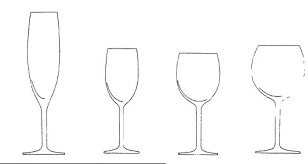 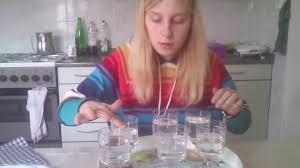 Poglej in prisluhni kako je to uspelo LUCIJI (preskoči šah): https://www.youtube.com/watch?v=G3rvOMByLFsMorda poznaš še kakšen predmet, ki ga lahko pripravimo, da zaigra? Naštej jih v zvezek.GUM 30. 3. do 3. 4. 2020 2.ura        Ljudske pesmi:Poznaš katero slovensko ljudsko pesem? Jo še znaš zapeti?Naj te spomnim: Lisička je prav zvita zver, Marko skače, Čuk se je oženil… Poglejmo učbenik str. 62Izvedeli bomo  kaj je LJUDSKA PESEM in se naučili zapeti Slovensko ljudsko pesem:DEKLE JE PO VODO ŠLA poslušaš jo lahko na www.radovednih-pet.si.Interaktivno gradivo Ljudske pesmi                                                    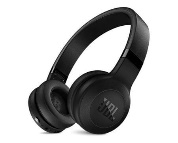 Poslušaš jo lahko tudi na povezavi: https://www.youtube.com/watch?v=E_twtrfzdRIBesedilo najdeš v učbeniku str. 62.Pa ponovimo: V zvezek zapiši naslov Ljudska pesem, dodaj datum in odgovore na vprašanja:Zdaj pa me najbolj zanima, če poznaš katero ljudsko pesem, ki izhaja iz tvojega domačega okolja in sta jo prepevala že tvoja pradedek in prababica, jo znata tudi tvoj dedi in babi, zapojeta pa ti jo kdaj tudi starša.Malo pobrskaj in povprašaj starše. Morda jo najdeš na Youtubu in mi jo pošlješ. Prav rada bom poslušala kakšno srbsko, bosansko, hrvaško, makedonsko…narodno pesem.Ljudske pesmiLjudska glasbilaLjudski plesiKako so nastale ljudske pesmi?Kako so se prenašale?Kaj pomeni, da so se prenašale iz roda v rod?Zakaj so si jih ljudje izmišljevali in ustvarjali?